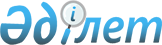 Көшеге атау беру туралыҚызылорда облысы Жаңақорған ауданы Сүттіқұдық ауылдық округі әкімінің 2017 жылғы 17 шілдедегі № 18 шешімі. Қызылорда облысының Әділет департаментінде 2017 жылғы 25-шілдеде № 5908 болып тіркелді
      "Қазақстан Республикасындағы жергілікті мемлекеттік басқару және өзін-өзі басқару туралы" Қазақстан Республикасының 2001 жылғы 23 қаңтардағы Заңына, "Қазақстан Республикасының әкімшілік-аумақтық құрылысы туралы" Қазақстан Республикасының 1993 жылғы 8 желтоқсандағы Заңына және Қызылорда облыстық ономастика комиссиясының 2017 жылғы 26 сәуірдегі № 1 қорытындысына сәйкес, Сүттіқұдық ауылдық округінің әкімі ШЕШІМ ҚАБЫЛДАДЫ:
      1. Жаңақорған ауданының Сүттіқұдық ауылдық округінің Сүттіқұдық ауылындағы атауы жоқ көшеге "Шуақбай Торғаев" есімі берілсін.
      2. Осы шешім алғашқы ресми жарияланған күнінен кейін күнтізбелік он күн өткен соң қолданысқа енгізіледі.
					© 2012. Қазақстан Республикасы Әділет министрлігінің «Қазақстан Республикасының Заңнама және құқықтық ақпарат институты» ШЖҚ РМК
				
      Әкім міндетін уақытша атқарушы

Б. Ақтанов
